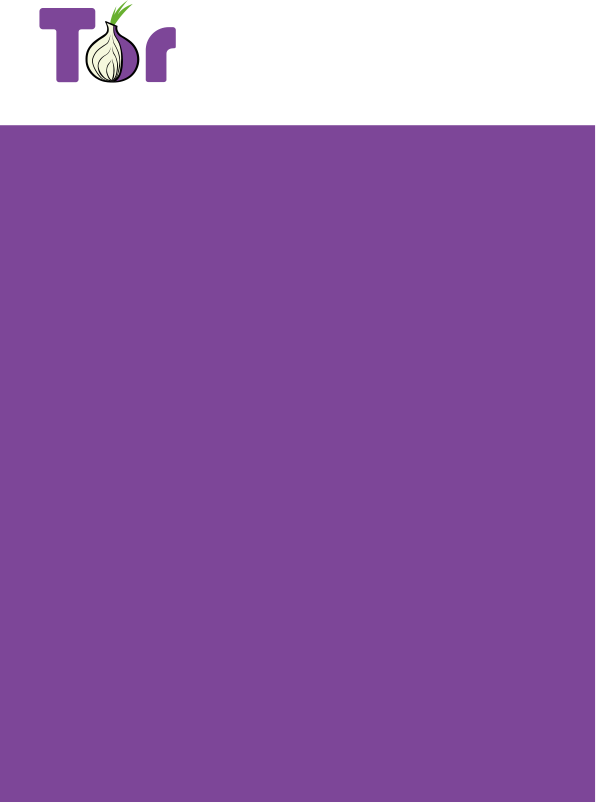 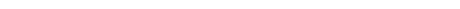 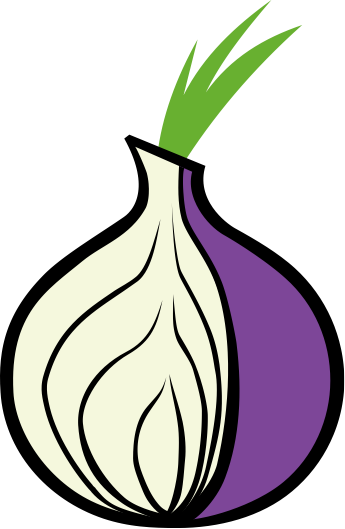 Table of ContentsFont Styles 	3Bullets	4Columns and Labels	5Tables	6Font Styles The text above is Heading 1. This is Heading 2.This is the body text. Our brand fonts are Source Serif Pro and Source San Pro. Use Source Serif Pro for documents likely to be printed. Use Source Sans Pro for digital documents and web-based text. Links are #68b030.Heading 3 Nullam vel dapibus ipsum. Pellentesque lobortis; ipsum eget blandit bibendum, justo tellus pretium neque, non euismod nibh sem ut risus. Cras finibus, nibh ut tristique laoreet, justo risus elementum mi, vitae congueBulletsMake a list.  Here’s why:Global network criteria catalytic effect, Cesar Chavez fundraising campaign free expression accelerate dedicated. Foster sustainability sharing economy, resourceful, UNHCR nonviolent resistance. Micro-finance working families, governance human potential diversification. Amplify, public-private partnerships, outcomes progressive, truth vaccines. Human rights compassion contribution, mobilize maximize. Institutions dignity life-saving Bloomberg The Elders women and childrenColumns and LabelsUse light gray for a column or label. No pressure to use every font style in each label.If you use the gray column, remember to print full bleed or borderless.TablesStick to brand colors for tables.Use our brand colors. 